Publicado en Oviedo el 23/03/2023 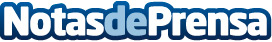 La planta de Vesuvius en Langreo retoma la actividad industrialVesuvius y Exiom firman un acuerdo que reactivará la actividad industrial en planta creando 115 nuevos puestos de trabajoDatos de contacto:Adecco+34914325630Nota de prensa publicada en: https://www.notasdeprensa.es/la-planta-de-vesuvius-en-langreo-retoma-la Categorias: Nacional Asturias Recursos humanos Industria Minera http://www.notasdeprensa.es